附件7一、关注“湖南省居民健康卡”微信公众号，            二、进入公众号后，点击左下角健康卡按钮。或扫描湖南省居民健康卡微信公众号二维码。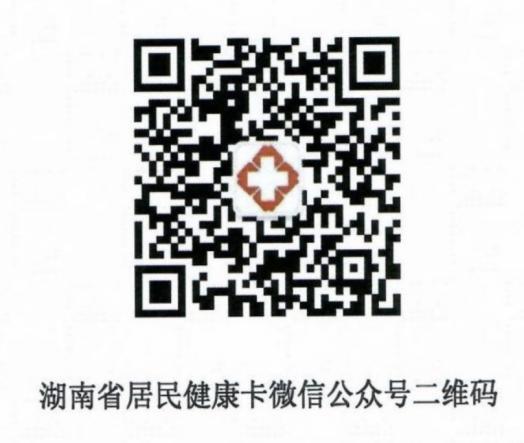 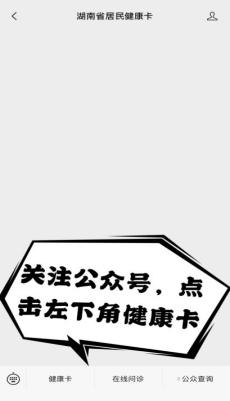 点击添加健康卡，按提示输入姓名、身              四、完成办卡后显示“红、黄、绿”电子健康码，份证号码、民族、手机号码后完成办卡。                并在健康码页面获取或更新通信大数据行程卡。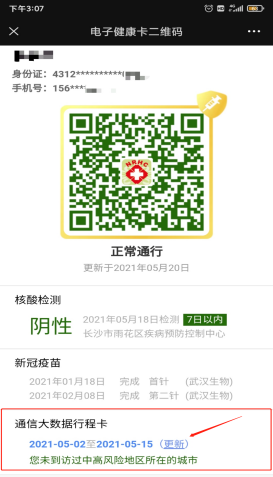 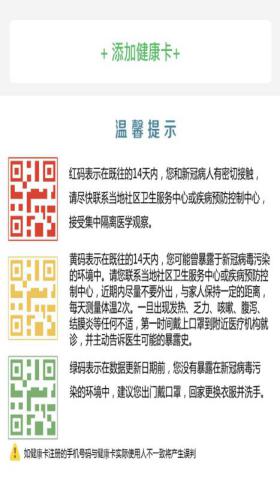 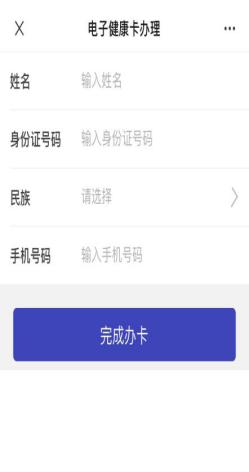 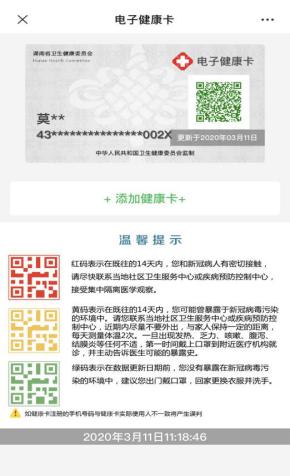 